OBEC Kunčice nad LabemZastupitelstvo obce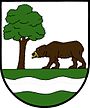 Obecně závazná vyhláška, kterou se ruší obecně závazná vyhláška obceZastupitelstvo obce Kunčice nad Labem se na svém zasedání dne 27.11.2023 usnesením č. 9 usneslo vydat na základě ustanovení § 84 odst. 2 písm. h) zákona č. 128/2000 Sb., o obcích (obecní zřízení), ve znění pozdějších předpisů, tuto obecně závaznou vyhlášku (dále jen „vyhláška“):Čl. 1Zrušení obecně závazné vyhláškyRuší se:obecně závazná vyhláška č. 5/2011 o místním poplatku za užívání veřejného prostranství ze dne 11.5.2011Čl. 2ÚčinnostTato vyhláška nabývá účinnosti počátkem patnáctého dne následujícího po dni jejího vyhlášení.……………...……………….	                           …………………………            Miroslava Kracíková v. r.			    Hana Kučerová v.r.              starostka			              	      místostarostka